DATES9h9h3010h3015h17h3018h18h30LUNDI  1er 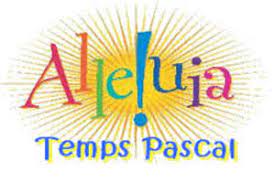 MERC 3Hanret = BolinneJEUDI 4 Eghezée+AdorationSAM 6 Harlue EghezéeDIM 7EghezéeNoville s/MHanret = BolinneTaviers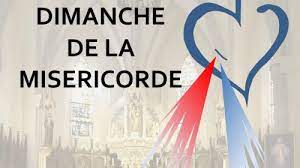 MERC 10Hanret = BolinneJEUDI 11 Les SorbiersEghezéeSAM 13Bolinne EghezéeDIM 14EghezéeNoville s/MHanret = BolinneTaviersMERC 17Hanret = BolinneJEUDI  18 EghezéeSAM 20Boneffe EghezéeDIM 21EghezéeNoville s/MHanret = BolinneTaviersMERC 24Hanret = BolinneJEUDI 25 EghezéeVENDR 26SAM 27 Branchon EghezéeDIM 28EghezéeNoville s/MHanret = BolinneTaviersDATES9h9h3010h3015h17h3018h18h30MERC 1Hanret = BolinneJEUDI 2Chapelet(17h30)+MesseEghezéeSAM 4Harlue EghezéeDIM 5EghezéeNoville s/MHanret = BolinneTaviersMERC 8EGHEZEE :  10h – MESSE FNAPG Eghezée  la Mehaigne       NB : PAS DE MESSE ANTICIPÉE de l’ASCENSIONEGHEZEE :  10h – MESSE FNAPG Eghezée  la Mehaigne       NB : PAS DE MESSE ANTICIPÉE de l’ASCENSIONEGHEZEE :  10h – MESSE FNAPG Eghezée  la Mehaigne       NB : PAS DE MESSE ANTICIPÉE de l’ASCENSIONEGHEZEE :  10h – MESSE FNAPG Eghezée  la Mehaigne       NB : PAS DE MESSE ANTICIPÉE de l’ASCENSIONEGHEZEE :  10h – MESSE FNAPG Eghezée  la Mehaigne       NB : PAS DE MESSE ANTICIPÉE de l’ASCENSIONEGHEZEE :  10h – MESSE FNAPG Eghezée  la Mehaigne       NB : PAS DE MESSE ANTICIPÉE de l’ASCENSIONEGHEZEE :  10h – MESSE FNAPG Eghezée  la Mehaigne       NB : PAS DE MESSE ANTICIPÉE de l’ASCENSIONJEUDI 9ASCENSION EghezéeNoville s/M Hanret = BolinneTaviersPas de chapelet ni de messeSAM 11Bolinne EghezéeDIM 12EghezéeNoville s/MHanret = BolinneTaviersMERC 15Hanret = BolinneJEUDI  16   Les SorbiersChapelet(17h30)+MesseEghezéeSAM 18  Boneffe EghezéeDIM 19PENTECOTEEghezéeNoville s/MHanret = BolinneTaviersMERC 22- Hanret = BolinneJEUDI 23Chapelet(17h30)+MesseEghezéeSAM 25  BranchonEghezée DIM 26TRINITENoville s/MHanret = BolinneCOMMUNIONSÀ TAVIERS ET À EGHEZEEMERC 29Hanret = BolinneJEUDI 30Adoration(17h30)+MesseEghezéeDATES9h9h3010h3015h17h3018h18h30SAM 1Harlue EghezéeDIM 2ST SACREMENTEghezéeNoville s/MHanret = BolinneTaviersMERC 5Hanret = BolinneJEUDI 6 Eghezée+ AdorationSAM 8  Bolinne EghezéeDIM 9EghezéeNoville s/MHanret = BolinneTaviersMERC 12Hanret = BolinneJEUDI  13 Les Sorbiers EghezéeSAM 15Boneffe EghezéeDIM 16EghezéeNoville s/MHanret = BolinneTaviersMERC 19Hanret = BolinneJEUDI 20 EghezéeSAM 22  Branchon EghezéeDIM 23EghezéeNoville s/MHanret = BolinneTaviersMerc 26Hanret = BolinneJEUDI 27 EghezéeSAM 29Harlue EghezéeDIM 30EghezéeNoville s/MHanret = BolinneTaviers